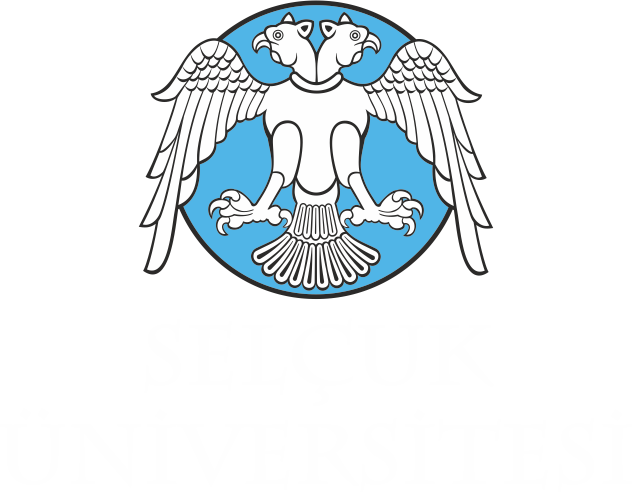 T.C.SELÇUK ÜNİVERSİTESİBOZKIR MESLEK YÜKSEKOKULU MÜDÜRLÜĞÜÖĞRENCİ STAJ DOSYASI202……. - 202……ÖĞRENCİNİNADI SOYADI :………………………………………………………………………………………………………………………………………………………………………………………………………………………..BÖLÜMÜ    :.………………………………………………………………………………………………………………………………………………………………………………………………………………………..PROGRAMI :..……………………………………………………………………………………………………………………………………………………………………………………………………………………….SINIFI           :..……………………………………………………………………………………………………………………………………………………………………………………………………………………….NUMARASI :..……………………………………………………………………………………………………………………………………………………………………………………………………………………….İŞ YERİNİNADI            :..……………………………………………………………………………………………………………………………………………………………………………………………………………………….ADRESİ       :.………………………………………………………………………………………………………………………………………………………………………………………………………………………..EĞİTİM PERSONELİNİNADI SOYADI :..………………………………………………………………………………………………………………………………………………………………………………………………………………………ÜNVANI       :.……………………………………………………………………………………………………………………………………………………………………………………………………………………….T.C.SELÇUK ÜNİVERSİTESİBOZKIR MESLEK YÜKSEKOKULU MÜDÜRLÜĞÜ………………………………………….SAYI:…………………………………………KONU :Öğrenci Stajları 								........./………./202………İLGİLİ MAKAMA         Aşağıda programı belirtilen yüksekokulumuz öğrencisinin; mesleki kabiliyetinin, görünüşünün  ve beceri ile ilgili tecrübelerinin artırılması için kurumunuzda / iş yerinizde mecburi staj çalışmasını yapması uygun görülmüştür.         Öğrencinin staj süresince kurumunuzun / iş yerinizin çalışma şartlarına ve kendine verilen staj programına uyarak, verimli bir staj devresi geçirmesi için, gerekenin yapılması ve staj sonunda Gizli Değerlendirme Formu’nun doldurularak bir suretinin ve onaylı devam çizelgesinin müdürlüğümüze gönderilmesini saygı ile rica eder öğrencimizin yerleştirilmesinde katkılarınızdan dolayı teşekkürlerimi sunarım.ÖĞRENCİNİNADI SOYADI :………………………………………………………………………………………………………………………………………………………………………………………………………………………..BÖLÜMÜ    :.………………………………………………………………………………………………………………………………………………………………………………………………………………………..PROGRAMI :..……………………………………………………………………………………………………………………………………………………………………………………………………………………….SINIFI           :..……………………………………………………………………………………………………………………………………………………………………………………………………………………….NUMARASI :..……………………………………………………………………………………………………………………………………………………………………………………………………………………….EKLERİEK – I           1 Adet Devam ÇizelgesiEK – II          1 Adet Staj Çalışma ProgramıEK – III         1 Adet Staj DosyasıEK – IV         2 Adet Staj Değerlendirme Formu T.C.SELÇUK ÜNİVERSİTESİBOZKIR MESLEK YÜKSEKOKULU MÜDÜRLÜĞÜSTAJ TALİMATIOkulunuzda gördüğünüz iki yılı teorik eğitimin uygulama ve üretime dönüştürülmesi bakımından çok büyük öneme haiz olan …….. iş günlük staj görevine başlayacaksınız.Staj süresince aşağıdaki hususlara titizlikle uymanızı rica eder, görevinizde başarılar dilerim.BÖLÜM BAŞKANIA.STAJ ÖNCESİ HAZIRLIKLAR             1. Staj dosasındaki staj müracaat formunu örneğe uygun olarak doldurup işyerine onaylattıktan sonra Program Koordinatörüne imzalattırınız.2.Staj dosyasındaki diğer staj evraklarını örneğe uygun olarak doldurup Program Koordinatörüne imzalattırınız.3.Staj için iş hayatınızdaki ideallerinize uygun konular seçmeye özen gösteriniz.B.STAJ SÜRESİNDEKİ İŞLER VE DAVRANIŞLAR             1. Staj dosyası içinde size verilen görev yazısı değerlendirme formu ve güvenlik soruşturmasını gösterir yazıyı staj yaptığınız kurumun / iş yerinin yetkili makamına veriniz.2. Kendinizi kurumun bir personeli olarak görüp, işinize ciddiyetle başlayınız. Mesai saatlerine titizlikle uyunuz.3.Kurumdaki / İş yerindeki amirlerin emirlerine kesinlikle uyunuz.4.Kurumdaki / İş yerindeki mesai arkadaşlarınız ile iş ilişkileri dışında ilişki kurmayınız.5.İdeolojik tartışmalardan, yersiz konuşmalardan, ısrarlı fikir beyanlarından ve benzeri kötü davranışlardan kaçınınız.             6. Çalışmalarınızı muhakkak günlük olarak değerlendiriniz. İşinizi günü gününe yapınız.Ayrıca; çalışmalarınızı kağıda geçirirken bir adet matbu form doldurduktan sonra yapılacak ilaveleri (Resim, proje v.b.) aynı ebatta bir kağıda yaparak ekleyiniz. Günlük çalışmalarınızı her günün bitiminde yetkiliye imzalatınız.7. Staj yaparken araç ve gereçleri bizzat kullanmaya çalışınız. Bilgi ve tecrübelerinizi azami seviyeye çıkarma çabası içinde olunuz.C.STAJ DOSYASI HAZIRLANMASI             1.Staj çalışmaları sırasında yapılan işler ve çizilecek resimler, staj dosyası içerisindeki a4 sayfalarına kaydedilecektir.2.Staj sonunda Staj Çalışması Raporu bilgisayarda hazırlanacak ve bu raporda aşağıdaki bilgiler bulunucaktır.Konu başlıklarını be bulunduğu sayfa numaralarını gösteren içindekiler kısmı,Staj çalışmalarının yapıldığı kurumun / işyerinin;Adı ve adresiOrganizasyon şemasıÇalıştığı mühendis, tekniker, teknisyen, ustabaşı, kalifiye-düz işçi, yönetici ve memur sayısıAsıl üretim ve çalışma konusuKısa tarihçe yazılacaktır.Raporun girişinde staj çalışmasının amacı ve konuları açıklanacaktır.Raporun içeriğinde;  işyerinde incelenen ve yapılan her iş ayrıntılı olarak yazılacak, çizilen ve fotoğrafı çekilen resimler, tablolar, formlar ve çeşitli veriler, uygun yerlerde veya ekinde ve belirli bir sıra ile bulunacaktır.Raporun sonuç kısmında öğrencinin staj çalışması süresi içinde edindiği bilgiler, kazandığı beceriler dikkate alınarak Yönetmeliğin ve kendisine verilen çalışma raporunun baş tarafında  belirtilen amaçlara ne dereceye kadar ulaştığı; yapıcı öneriler de katılarak açık ve kesin ifadelerle özetlenecektir.Tamamlanan Staj Çalışma Raporunun tüm sayfaları, iş yerinin en yetkilisine imzalattırılıp kaşe – mühürlenecektir.D) STAJ DÖNÜŞÜ YAPILACAK İŞLER: 1.Staj bitiminde müessese amirlerine ve personele veda etmeden ayrılmayınız. 2.Ayrılırken, yetkili makamlardan staja başladığınız ve ayrıldığınız tarihi bildirir bir belge alınız. Değerlendirme formunu doldurarak okulumuza gönderilmesi hususunu uygun bir biçimde hatırlatınız.3.Staj dosyasını tamamladıktan sonra en geç 10 gün içinde okula getirip ilgili bölüm başkanına veriniz.                                                                                                                                                                                                                     MESLEKİ VE TEKNİK EĞİTİM BÖLGESİ İÇİNDEKİ MESLEK YÜKSEKOKULU ÖĞRENCİLERİNİN İŞ ERLERİNDEKİ EĞİTİM, UYGULAMA VE STAJLARINA İLİŞKİN ESAS VE USULLER HAKKINDA YÖNETMELİKStaj Yapacak Öğrencilerden İstenen BelgelerMadde 14.Staj yapacak öğrenciler staja başlayabilmek için;Staj yapacak öğrencinin hangi MYO’ da öğrenci olduğunu gösterir belge.Öğrencinin staj yapmak istediğini gösterir başvuru belgesi.Öğrencinin aldığı dersleri ve daha önceden yaptığı stajları gösteren özgeçmiş belgesi, ile ilgili meslek yüksekokulunun Staj Eğitim Uygulama Kuruluna başvururlar.Staj yapacak öğrenciler, ilgili meslek yüksekokulunun Staj ve Eğitim Uygulama Kurulundan aldıkları resmi yazı ile beraber iki adet fotoğrafı staj yapacakları iş yerlerine verirler.Staj Yapacak Öğrencilere Sağlanacak OlanaklarMadde 15.Stajer kabul edecek işyerleri kendi personeline sağladığı olanaklardan stajyerlerin de yararlanmasını sağlar.                  Stajyer kabul edecek iş yerleri, stajyerin konaklama ve beslenme gereksinimlerinin karşılanması ve kuruluşun sosyal olanaklarından yararlanması hususunda azami çabayı sarf eder.Yurt Dışında StajMadde 16.Meslek Yüksekokulu öğrencileri yapmak zorunda oldukları staj, eğitim ve uygulama çalışmalarını, normal eğitim programını aksatmayacak şekilde yurtdışında da yapabilirler.                  Öğrenci yurtdışı kabul belgesini ilgili meslek yüksekokulunun Staj ve Eğitim Uygulama Kuruluna verir. Bu talepler ilgili yüksekokulun Staj ve Eğitim Uygulama Kurulunca değerlendirilir ve yurt dışında staj yapılıp yapılmamasına karar verilir. Yurtdışında stajını tamamlayan öğrenciler staj ile ilgili belgeleri ilgili meslek yüksekokulunun Staj ve Eğitim Uygulama Kuruluna verirler, uygun görülenler kurul tarafından onaylanır.Staj Zaman ve SüresiMadde 17.Öğrenimlerine devam eden öğrencilerin stajlarını yarıyıl ve yaz tatillerine rastlayan aylarda yapması esastır. Ancak işyeri koşullarının uygun olmaması durumunda bu süreler dışında öğrenimini aksatmamak koşuluyla staj yapılabilir.                  Öğrenci bütün derslerini vermiş ancak, stajını henüz tamamlayamamış ise stajına herhangi bir ayda başlayabilir. Staj süresi, programın niteliğine göre 30 işgününden (240 saat)’den az, 60 işgününden (480 saat)’den çok olamaz.Öğrenim süresi içince mesleki uygulama yapak yüksekokulların öğrencileri yukarıda belirtilen 30-60 günlük staj süresinin dışında değerlendirilir.Stajlar Temmuz ayı başında başlama üzere yaz stajı olarak en az 30, en çok 60 iş günü devam eder. Stajlar aynı süre olmak şartı ile yıl içinde de yapılabilir. Yıl içi stajlarda staj ile birlikte eğitim devam eder. Staj yapılan günlerde dersler olmaz.Stajda BaşarıMadde 18.Meslek Yüksekokulu Öğrencilerinin yaptığı stajın uygunluğu ve başarısı Meslek Yüksekokulu Staj ve Eğitim Uygulama Kurulu tarafından değerlendirilerek başarısı onaylanmak üzere üniversite staj ve eğitim uygulama kuruluna sunulur.Stajını bitiren öğrenci staj süresince yapmış olduğu iş ve işlemler ile ilgili dosyanın, en geç staj bitimini takip eden ilk ders kayıt dönemi içinde incelemek ve değerlendirilme üzere Meslek Yüksekokulu Staj ve Eğitim Uygulama Kuruluna bir dilekçe ekinde teslim eder. Süresi içerisinde staj dosyasını teslim etmeyen öğrenci stajını yapmamış sayılır. Meslek Yüksekokulu Staj ve Uygulama Kurulu, Mevcut staj defteri veya dosyasını, iş verenden geleni işveren raporunu, ziyaretçi öğretim elemanından gelen raporu dikkate alarak bir değerlendirme yapar. Dosya üzerinde gerekiyorsa düzeltmeler yaptırabilir. Dosyayı şekil ve içerik yönünden yeterli bulursa öğrencinin stajını kabul edebileceği gibi gerekli görürse ilgili öğrenciye bir mülakat veya uygulama yaptırabilir. Staj süresi sonunda başarısız olan veya stajına ara veren veya ara vermek zorunda olan öğrencilere, yasal öğrenim süresi içinde iki hak daha verilir.Staj Yapacak Öğrencilerin Disiplin İşleriMadde 19.Stajyer öğrenciler, staj yaptıkları işyerlerinin çalışma, iş koşulları ile disiplin ve iş emniyetine ilişkin kurallarına uymak zorundadırlar. Aksine hareket eden veya izinsiz, mazeretsiz üç gün üst üste veya staj dönemi boyunca staj süresinin %10’u oranında devamsızlık yapan stajyerlerin stajına son verilerek, durum Üniversite Staj ve Eğitim Uygulama Kuruluna bildirilir. Bu durumda stajyerlerin herhangi bir yasal talep hakkı doğmaz.Stajyer öğrenciler için bağlı olduğu üniversitenin ve Yükseköğretim Kurumları Öğrenci Disiplin Yönetmeliği hükümleri staj sırasında da geçerlidir.Stajyerler kusurları nedeni ile verecekleri zararlar nedeniyle, o iş yeri elemanlarının sorumluluklarına tabidir.Eğitici Personel ve GörevleriMadde 20.Staj yapacak öğrenciler, staj süresi boyunca işyeri tarafından belirlenecek eğitici personel gözetiminde bulunurlar. Eğitici personel, stajyerin bir plan dahilinde stajlarını sürdürmeden ve staj planının gerektiği şekilde uygulanmasından sorumludur.Denetçi Öğretim ElemanıMadde 21.İlgili Meslek Yüksek Okulunun Staj ve Eğitim Uygulama Kurulu tarafından seçilecek öğretim elemanları, stajyer öğrencileri staj yaptıkları iş yerlerinde staj dönemi boyunca en az bir defa denetlemekle görevlendirilirler. Öğrencilerin staj yeri; coğrafi yerleşim olarak ilgili meslek yüksek okulunun uzağında bulunması nedeniyle o yüksek okulun öğretim elemanları tarafından denetim yapılması zor veya imkansız ise denetim yapmak üzere staj yerinin bulunduğu coğrafi yerleşim yerine en yakın meslek yüksek okulunun öğretim elemanlarından yararlanılır. Buna olanak bulunmadığı  hallerde diğer öğretim birimlerinden ve kamu kuruluşlarının elemanlarından yararlanma yoluna gidilir. Denetim sonucunda öğretim elemanı gerekli formu düzenleyerek ilgili meslek yüksekokulunun Staj ve Eğitim Uygulama Kuruluna teslim ederler.Staj Sırasında Hastalık ve Kaza DurumuMadde 22. Staj sırasında hastalanan veya hastalığı sebebiyle staja üç günden fazla devam edemeyen ya da kazaya uğrayan stajyerin stajı kesilerek, durum Üniversite Staj ve Eğitim Uygulama Kuruluna bildirilir. Staj ve Eğitim Uygulama Kurulu, durumu ailesine bildirmekle hükümlüdür.                  Mazereti kadar gün staj süresine eklenir, ancak bu süre toplam sürenin yarısını geçmez.Staj Sonu Değerlendirme RaporuMadde 20. İş yerleri, bağlı oldukları odalar ya da kurumlar aracılığıyla , staj dönemi sonunda düzenleyecekleri formları doldurarak stajı takip eden hafta içinde değerlendirmek üzere Meslek Yüksekokulu Staj ve Eğitim Uygulama Kuruluna gönderirler.Bu form staj veren kurum / iş yeri tarafından doldurulacak ve okul müdürlüğüne gönderilecektir.ÖĞRENCİNİN                                             			 İŞ YERİNİN Adı ve Soyadı :…………………………………………...........			Adı:……………………………………………………………….Staj Dalı          :…………………………………………...........			Adresi      :……………………………………………………………….Staj Süresi      :…………………………………………...........			:……………………………………………………………….......................Staj Başlama – Bitiş                                       		Tel No     :……………………………………………………………….Tarihleri          :…………………………………………...........			Faks No   :……………………………………………………………….                                                                          		E-Posta   :……………………………………………………………….KOORDİNATÖR ÖĞRETİM ELEMANININ        		EĞİTİCİ PERSONELİNAdı ve Soyadı :…………………………………………...........			Adı ve Soyadı :………………………………………………… Sayın İş Yeri Yetkilisi              İş yerinizde staj ve endüstriye dayalı öğretim programı kapsamında süresini tamamlayan öğrencinin bilgi beceri ve stajdan yararlanma derecesini ve ilişkileri ile davranışlarının niteliklerini belirleyebilmek için aşağıdaki tabloyu özenle doldurunuz.DEĞERLENDİRME TABLOSUİş yeri, mezun olduktan sonra öğrenciyi işe almayı düşünüyormu?Evet	Hayır	                     Adı Ve Soyadı :…………………………………………………….      İmza:…………………………………………………….*Değerlendirme kısmını; Çok iyi (A), İyi (B), Orta (C), Zayıf (D), Olumsuz (E) şeklinde kodlayınız.*Bu formu iadeli taahhütlü olarak postaya veya kapalı zarf içerisinde GİZLİDİR ibaresiyle öğrenciye elden teslim edininiz.Bu form staj denetçi öğretim elemanı tarafından doldurulacaktır.Formu Dolduran Öğr. Ele. Adı ve Soyadı :…………………………………………...........…………………………………......................Öğrencinin Adı ve Soyadı                           :…………………………………………...........…………………………………......................İş Yerinin Adı                                                :…………………………………………...........…………………………………......................Staj Amirinin Adı ve Soyadı                       :…………………………………………...........…………………………………......................Öğrencinin Çalıştığı Bölüm :…………………………………………...........…………………………………......................Öğrencinin Yaptığı İş           :…………………………………………...........…………………………………......................Çalışma Şekli (Ferdi-Grup)  :…………………………………………...........…………………………………......................DENETÇİ ÖĞRETİM             Adı ve Soyadı                    Değerlendirme Tarihi                  İmzaELEMANININ                 1.………………………………………………..        ………../…………./20………                    …………………………………….     		            2.………………………………………………..        ………../…………./20………                    …………………………………….                                         3.………………………………………………..        ………../…………./20………                    …………………………………….DEĞERLENDİRME TABLOSU*Değerlendirme kısmını; Çok iyi (A), İyi (B), Orta (C), Zayıf (D), Olumsuz (E) şeklinde kodlayınız.T.C.SELÇUK ÜNİVERSİTESİBOZKIR MESLEK YÜKSEKOKULUSTAJYER ÖĞRENCİ DEVAM TAKİP ÇİZELGESİYukarıda kimliği yazılı öğrenci …………../…………./202…... ile …………../…………./202…... tarihleri arasında toplam …………… iş günü staj çalışması yapmıştır.İmza-KaşeT.C.SELÇUK ÜNİVERSİTESİBOZKIR MESLEK YÜKSEKOKULUSTAJ DEFTERİT.C.SELÇUK ÜNİVERSİTESİBOZKIR MESLEK YÜKSEKOKULUSTAJ DEFTERİT.C.SELÇUK ÜNİVERSİTESİBOZKIR MESLEK YÜKSEKOKULUSTAJ DEFTERİT.C.SELÇUK ÜNİVERSİTESİBOZKIR MESLEK YÜKSEKOKULUSTAJ DEFTERİT.C.SELÇUK ÜNİVERSİTESİBOZKIR MESLEK YÜKSEKOKULUSTAJ DEFTERİT.C.SELÇUK ÜNİVERSİTESİBOZKIR MESLEK YÜKSEKOKULUSTAJ DEFTERİT.C.SELÇUK ÜNİVERSİTESİBOZKIR MESLEK YÜKSEKOKULUSTAJ DEFTERİT.C.SELÇUK ÜNİVERSİTESİBOZKIR MESLEK YÜKSEKOKULUSTAJ DEFTERİT.C.SELÇUK ÜNİVERSİTESİBOZKIR MESLEK YÜKSEKOKULUSTAJ DEFTERİT.C.SELÇUK ÜNİVERSİTESİBOZKIR MESLEK YÜKSEKOKULUSTAJ DEFTERİT.C.SELÇUK ÜNİVERSİTESİBOZKIR MESLEK YÜKSEKOKULUSTAJ DEFTERİT.C.SELÇUK ÜNİVERSİTESİBOZKIR MESLEK YÜKSEKOKULUSTAJ DEFTERİT.C.SELÇUK ÜNİVERSİTESİBOZKIR MESLEK YÜKSEKOKULUSTAJ DEFTERİT.C.SELÇUK ÜNİVERSİTESİBOZKIR MESLEK YÜKSEKOKULUSTAJ DEFTERİT.C.SELÇUK ÜNİVERSİTESİBOZKIR MESLEK YÜKSEKOKULUSTAJ DEFTERİT.C.SELÇUK ÜNİVERSİTESİBOZKIR MESLEK YÜKSEKOKULUSTAJ DEFTERİT.C.SELÇUK ÜNİVERSİTESİBOZKIR MESLEK YÜKSEKOKULUSTAJ DEFTERİT.C.SELÇUK ÜNİVERSİTESİBOZKIR MESLEK YÜKSEKOKULUSTAJ DEFTERİT.C.SELÇUK ÜNİVERSİTESİBOZKIR MESLEK YÜKSEKOKULUSTAJ DEFTERİT.C.SELÇUK ÜNİVERSİTESİBOZKIR MESLEK YÜKSEKOKULUSTAJ DEFTERİT.C.SELÇUK ÜNİVERSİTESİBOZKIR MESLEK YÜKSEKOKULUSTAJ DEFTERİT.C.SELÇUK ÜNİVERSİTESİBOZKIR MESLEK YÜKSEKOKULUSTAJ DEFTERİT.C.SELÇUK ÜNİVERSİTESİBOZKIR MESLEK YÜKSEKOKULUSTAJ DEFTERİT.C.SELÇUK ÜNİVERSİTESİBOZKIR MESLEK YÜKSEKOKULUSTAJ DEFTERİT.C.SELÇUK ÜNİVERSİTESİBOZKIR MESLEK YÜKSEKOKULUSTAJ DEFTERİT.C.SELÇUK ÜNİVERSİTESİBOZKIR MESLEK YÜKSEKOKULUSTAJ DEFTERİT.C.SELÇUK ÜNİVERSİTESİBOZKIR MESLEK YÜKSEKOKULUSTAJ DEFTERİT.C.SELÇUK ÜNİVERSİTESİBOZKIR MESLEK YÜKSEKOKULUSTAJ DEFTERİT.C.SELÇUK ÜNİVERSİTESİBOZKIR MESLEK YÜKSEKOKULUSTAJ DEFTERİT.C.SELÇUK ÜNİVERSİTESİBOZKIR MESLEK YÜKSEKOKULUSTAJ DEFTERİÖZELLİKLERDEĞERLENDİRMEDEĞERLENDİRMEDEĞERLENDİRMEDEĞERLENDİRMEDEĞERLENDİRMEÖZELLİKLERÇok İyi(100 – 85)İyi(84 – 65)Orta (64 – 39)Geçer (40 – 30)Olumsuz(29 – 0)Olumsuz(29 – 0)İşe İlgiİşin TanımlanmasıAlet Teçhizat Kullanma YeteneğiAlgılama GücüSorumluluk DuygusuÇalışma HızıUygun ve Yeteri Kadar Malzeme Kullanma BecerisiZaman / Verimli KullanmaProblem Çözebilme Yeteneğiİletişim KurmaKurallara UymaGrup Çalışmasına YatkınlığıKendisini Geliştirme İsteğiGenel DeğerlendirmeÖZELLİKLERDEĞERLENDİRMEDEĞERLENDİRMEDEĞERLENDİRMEDEĞERLENDİRMEDEĞERLENDİRMEÖZELLİKLERÇok İyi(100 – 85)İyi(84 – 65)Orta (64 – 39)Geçer (40 – 30)Olumsuz(29 – 0)Olumsuz(29 – 0)İşe İlgiİşin TanımlanmasıAlet Teçhizat Kullanma YeteneğiAlgılama GücüSorumluluk DuygusuÇalışma HızıUygun ve Yeteri Kadar Malzeme Kullanma BecerisiZaman / Verimli KullanmaProblem Çözebilme Yeteneğiİletişim KurmaKurallara UymaGenel DeğerlendirmeÖĞRENCİNİNADI SOYADI  :………………………………………………………………………………………………………………………………………………………………..……..…..……..BÖLÜMÜ       :………………………………………………………………………………………………………………………………………………………………..……..…..……..PROGRAMI   : SINIFI             :………………………………………………………………………………………………………………………………………………………………..……..…..……..NUMARASI   :………………………………………………………………………………………………………………………………………………………………..……..…..……..ÖĞRENCİNİNADI SOYADI  :………………………………………………………………………………………………………………………………………………………………..……..…..……..BÖLÜMÜ       :………………………………………………………………………………………………………………………………………………………………..……..…..……..PROGRAMI   : SINIFI             :………………………………………………………………………………………………………………………………………………………………..……..…..……..NUMARASI   :………………………………………………………………………………………………………………………………………………………………..……..…..……..ÖĞRENCİNİNADI SOYADI  :………………………………………………………………………………………………………………………………………………………………..……..…..……..BÖLÜMÜ       :………………………………………………………………………………………………………………………………………………………………..……..…..……..PROGRAMI   : SINIFI             :………………………………………………………………………………………………………………………………………………………………..……..…..……..NUMARASI   :………………………………………………………………………………………………………………………………………………………………..……..…..……..ÖĞRENCİNİNADI SOYADI  :………………………………………………………………………………………………………………………………………………………………..……..…..……..BÖLÜMÜ       :………………………………………………………………………………………………………………………………………………………………..……..…..……..PROGRAMI   : SINIFI             :………………………………………………………………………………………………………………………………………………………………..……..…..……..NUMARASI   :………………………………………………………………………………………………………………………………………………………………..……..…..……..SIRANOSTAJ TARİHLERİSIRANOSTAJ TARİHLERİ1…..……../……………./202……...21…..……../……………./202……...2…..……../……………./202……...22…..……../……………./202……...3…..……../……………./202……...23…..……../……………./202……...4…..……../……………./202……...24…..……../……………./202……...5…..……../……………./202……...25…..……../……………./202……...6…..……../……………./202……...26…..……../……………./202……...7…..……../……………./202……...27…..……../……………./202……...8…..……../……………./202……...28…..……../……………./202……...9…..……../……………./202……...29…..……../……………./202……...10…..……../……………./202……...30…..……../……………./202……...11…..……../……………./202……...31…..……../……………./202……...12…..……../……………./202……...32…..……../……………./202……...13…..……../……………./202……...33…..……../……………./202……...14…..……../……………./202……...34…..……../……………./202……...15…..……../……………./202……...35…..……../……………./202……...16…..……../……………./202……...36…..……../……………./202……...17…..……../……………./202……...37…..……../……………./202……...18…..……../……………./202……...38…..……../……………./202……...19…..……../……………./202……...39…..……../……………./202……...20…..……../……………./202……...40…..……../……………./202……...Çalışmanın konusu ve ana hatları…………………………………………………….………………………………………………………….………………………………………….………………………………………………………….……………………………………………………………………………………………..……………..……………………………….……………………………….………………………………………………………….………………………………………………………….………………………………………………….……………………………….……………………………….Çalışmanın konusu ve ana hatları…………………………………………………….………………………………………………………….………………………………………….………………………………………………………….……………………………………………………………………………………………..……………..……………………………….……………………………….………………………………………………………….………………………………………………………….………………………………………………….……………………………….……………………………….Çalışmanın konusu ve ana hatları…………………………………………………….………………………………………………………….………………………………………….………………………………………………………….……………………………………………………………………………………………..……………..……………………………….……………………………….………………………………………………………….………………………………………………………….………………………………………………….……………………………….……………………………….Çalışmanın yapıldığı tarihler : ……../……../20…… - ……../……../20……Çalışmanın yapıldığı tarihler : ……../……../20…… - ……../……../20……Çalışmanın yapıldığı tarihler : ……../……../20…… - ……../……../20……Çalışma ile ilgili açıklamalar :Çalışma ile ilgili açıklamalar :Çalışma ile ilgili açıklamalar :TASDİK EDEN YETKİLİNİNTASDİK EDEN YETKİLİNİNTASDİK EDEN YETKİLİNİNADI VE SOYADIGÖREVİ – ÜNVANIİMZA-MÜHÜRÇalışmanın konusu ve ana hatları…………………………………………………….………………………………………………………….………………………………………….………………………………………………………….……………………………………………………………………………………………..……………..……………………………….……………………………….………………………………………………………….………………………………………………………….………………………………………………….……………………………….……………………………….Çalışmanın konusu ve ana hatları…………………………………………………….………………………………………………………….………………………………………….………………………………………………………….……………………………………………………………………………………………..……………..……………………………….……………………………….………………………………………………………….………………………………………………………….………………………………………………….……………………………….……………………………….Çalışmanın konusu ve ana hatları…………………………………………………….………………………………………………………….………………………………………….………………………………………………………….……………………………………………………………………………………………..……………..……………………………….……………………………….………………………………………………………….………………………………………………………….………………………………………………….……………………………….……………………………….Çalışmanın yapıldığı tarihler : ……../……../20…… - ……../……../20……Çalışmanın yapıldığı tarihler : ……../……../20…… - ……../……../20……Çalışmanın yapıldığı tarihler : ……../……../20…… - ……../……../20……Çalışma ile ilgili açıklamalar :Çalışma ile ilgili açıklamalar :Çalışma ile ilgili açıklamalar :TASDİK EDEN YETKİLİNİNTASDİK EDEN YETKİLİNİNTASDİK EDEN YETKİLİNİNADI VE SOYADIGÖREVİ – ÜNVANIİMZA-MÜHÜRÇalışmanın konusu ve ana hatları…………………………………………………….………………………………………………………….………………………………………….………………………………………………………….……………………………………………………………………………………………..……………..……………………………….……………………………….………………………………………………………….………………………………………………………….………………………………………………….……………………………….……………………………….Çalışmanın konusu ve ana hatları…………………………………………………….………………………………………………………….………………………………………….………………………………………………………….……………………………………………………………………………………………..……………..……………………………….……………………………….………………………………………………………….………………………………………………………….………………………………………………….……………………………….……………………………….Çalışmanın konusu ve ana hatları…………………………………………………….………………………………………………………….………………………………………….………………………………………………………….……………………………………………………………………………………………..……………..……………………………….……………………………….………………………………………………………….………………………………………………………….………………………………………………….……………………………….……………………………….Çalışmanın yapıldığı tarihler : ……../……../20…… - ……../……../20……Çalışmanın yapıldığı tarihler : ……../……../20…… - ……../……../20……Çalışmanın yapıldığı tarihler : ……../……../20…… - ……../……../20……Çalışma ile ilgili açıklamalar :Çalışma ile ilgili açıklamalar :Çalışma ile ilgili açıklamalar :TASDİK EDEN YETKİLİNİNTASDİK EDEN YETKİLİNİNTASDİK EDEN YETKİLİNİNADI VE SOYADIGÖREVİ – ÜNVANIİMZA-MÜHÜRÇalışmanın konusu ve ana hatları…………………………………………………….………………………………………………………….………………………………………….………………………………………………………….……………………………………………………………………………………………..……………..……………………………….……………………………….………………………………………………………….………………………………………………………….………………………………………………….……………………………….……………………………….Çalışmanın konusu ve ana hatları…………………………………………………….………………………………………………………….………………………………………….………………………………………………………….……………………………………………………………………………………………..……………..……………………………….……………………………….………………………………………………………….………………………………………………………….………………………………………………….……………………………….……………………………….Çalışmanın konusu ve ana hatları…………………………………………………….………………………………………………………….………………………………………….………………………………………………………….……………………………………………………………………………………………..……………..……………………………….……………………………….………………………………………………………….………………………………………………………….………………………………………………….……………………………….……………………………….Çalışmanın yapıldığı tarihler : ……../……../20…… - ……../……../20……Çalışmanın yapıldığı tarihler : ……../……../20…… - ……../……../20……Çalışmanın yapıldığı tarihler : ……../……../20…… - ……../……../20……Çalışma ile ilgili açıklamalar :Çalışma ile ilgili açıklamalar :Çalışma ile ilgili açıklamalar :TASDİK EDEN YETKİLİNİNTASDİK EDEN YETKİLİNİNTASDİK EDEN YETKİLİNİNADI VE SOYADIGÖREVİ – ÜNVANIİMZA-MÜHÜRÇalışmanın konusu ve ana hatları…………………………………………………….………………………………………………………….………………………………………….………………………………………………………….……………………………………………………………………………………………..……………..……………………………….……………………………….………………………………………………………….………………………………………………………….………………………………………………….……………………………….……………………………….Çalışmanın konusu ve ana hatları…………………………………………………….………………………………………………………….………………………………………….………………………………………………………….……………………………………………………………………………………………..……………..……………………………….……………………………….………………………………………………………….………………………………………………………….………………………………………………….……………………………….……………………………….Çalışmanın konusu ve ana hatları…………………………………………………….………………………………………………………….………………………………………….………………………………………………………….……………………………………………………………………………………………..……………..……………………………….……………………………….………………………………………………………….………………………………………………………….………………………………………………….……………………………….……………………………….Çalışmanın yapıldığı tarihler : ……../……../20…… - ……../……../20……Çalışmanın yapıldığı tarihler : ……../……../20…… - ……../……../20……Çalışmanın yapıldığı tarihler : ……../……../20…… - ……../……../20……Çalışma ile ilgili açıklamalar :Çalışma ile ilgili açıklamalar :Çalışma ile ilgili açıklamalar :TASDİK EDEN YETKİLİNİNTASDİK EDEN YETKİLİNİNTASDİK EDEN YETKİLİNİNADI VE SOYADIGÖREVİ – ÜNVANIİMZA-MÜHÜRÇalışmanın konusu ve ana hatları…………………………………………………….………………………………………………………….………………………………………….………………………………………………………….……………………………………………………………………………………………..……………..……………………………….……………………………….………………………………………………………….………………………………………………………….………………………………………………….……………………………….……………………………….Çalışmanın konusu ve ana hatları…………………………………………………….………………………………………………………….………………………………………….………………………………………………………….……………………………………………………………………………………………..……………..……………………………….……………………………….………………………………………………………….………………………………………………………….………………………………………………….……………………………….……………………………….Çalışmanın konusu ve ana hatları…………………………………………………….………………………………………………………….………………………………………….………………………………………………………….……………………………………………………………………………………………..……………..……………………………….……………………………….………………………………………………………….………………………………………………………….………………………………………………….……………………………….……………………………….Çalışmanın yapıldığı tarihler : ……../……../20…… - ……../……../20……Çalışmanın yapıldığı tarihler : ……../……../20…… - ……../……../20……Çalışmanın yapıldığı tarihler : ……../……../20…… - ……../……../20……Çalışma ile ilgili açıklamalar :Çalışma ile ilgili açıklamalar :Çalışma ile ilgili açıklamalar :TASDİK EDEN YETKİLİNİNTASDİK EDEN YETKİLİNİNTASDİK EDEN YETKİLİNİNADI VE SOYADIGÖREVİ – ÜNVANIİMZA-MÜHÜRÇalışmanın konusu ve ana hatları…………………………………………………….………………………………………………………….………………………………………….………………………………………………………….……………………………………………………………………………………………..……………..……………………………….……………………………….………………………………………………………….………………………………………………………….………………………………………………….……………………………….……………………………….Çalışmanın konusu ve ana hatları…………………………………………………….………………………………………………………….………………………………………….………………………………………………………….……………………………………………………………………………………………..……………..……………………………….……………………………….………………………………………………………….………………………………………………………….………………………………………………….……………………………….……………………………….Çalışmanın konusu ve ana hatları…………………………………………………….………………………………………………………….………………………………………….………………………………………………………….……………………………………………………………………………………………..……………..……………………………….……………………………….………………………………………………………….………………………………………………………….………………………………………………….……………………………….……………………………….Çalışmanın yapıldığı tarihler : ……../……../20…… - ……../……../20……Çalışmanın yapıldığı tarihler : ……../……../20…… - ……../……../20……Çalışmanın yapıldığı tarihler : ……../……../20…… - ……../……../20……Çalışma ile ilgili açıklamalar :Çalışma ile ilgili açıklamalar :Çalışma ile ilgili açıklamalar :TASDİK EDEN YETKİLİNİNTASDİK EDEN YETKİLİNİNTASDİK EDEN YETKİLİNİNADI VE SOYADIGÖREVİ – ÜNVANIİMZA-MÜHÜRÇalışmanın konusu ve ana hatları…………………………………………………….………………………………………………………….………………………………………….………………………………………………………….……………………………………………………………………………………………..……………..……………………………….……………………………….………………………………………………………….………………………………………………………….………………………………………………….……………………………….……………………………….Çalışmanın konusu ve ana hatları…………………………………………………….………………………………………………………….………………………………………….………………………………………………………….……………………………………………………………………………………………..……………..……………………………….……………………………….………………………………………………………….………………………………………………………….………………………………………………….……………………………….……………………………….Çalışmanın konusu ve ana hatları…………………………………………………….………………………………………………………….………………………………………….………………………………………………………….……………………………………………………………………………………………..……………..……………………………….……………………………….………………………………………………………….………………………………………………………….………………………………………………….……………………………….……………………………….Çalışmanın yapıldığı tarihler : ……../……../20…… - ……../……../20……Çalışmanın yapıldığı tarihler : ……../……../20…… - ……../……../20……Çalışmanın yapıldığı tarihler : ……../……../20…… - ……../……../20……Çalışma ile ilgili açıklamalar :Çalışma ile ilgili açıklamalar :Çalışma ile ilgili açıklamalar :TASDİK EDEN YETKİLİNİNTASDİK EDEN YETKİLİNİNTASDİK EDEN YETKİLİNİNADI VE SOYADIGÖREVİ – ÜNVANIİMZA-MÜHÜRÇalışmanın konusu ve ana hatları…………………………………………………….………………………………………………………….………………………………………….………………………………………………………….……………………………………………………………………………………………..……………..……………………………….……………………………….………………………………………………………….………………………………………………………….………………………………………………….……………………………….……………………………….Çalışmanın konusu ve ana hatları…………………………………………………….………………………………………………………….………………………………………….………………………………………………………….……………………………………………………………………………………………..……………..……………………………….……………………………….………………………………………………………….………………………………………………………….………………………………………………….……………………………….……………………………….Çalışmanın konusu ve ana hatları…………………………………………………….………………………………………………………….………………………………………….………………………………………………………….……………………………………………………………………………………………..……………..……………………………….……………………………….………………………………………………………….………………………………………………………….………………………………………………….……………………………….……………………………….Çalışmanın yapıldığı tarihler : ……../……../20…… - ……../……../20……Çalışmanın yapıldığı tarihler : ……../……../20…… - ……../……../20……Çalışmanın yapıldığı tarihler : ……../……../20…… - ……../……../20……Çalışma ile ilgili açıklamalar :Çalışma ile ilgili açıklamalar :Çalışma ile ilgili açıklamalar :TASDİK EDEN YETKİLİNİNTASDİK EDEN YETKİLİNİNTASDİK EDEN YETKİLİNİNADI VE SOYADIGÖREVİ – ÜNVANIİMZA-MÜHÜRÇalışmanın konusu ve ana hatları…………………………………………………….………………………………………………………….………………………………………….………………………………………………………….……………………………………………………………………………………………..……………..……………………………….……………………………….………………………………………………………….………………………………………………………….………………………………………………….……………………………….……………………………….Çalışmanın konusu ve ana hatları…………………………………………………….………………………………………………………….………………………………………….………………………………………………………….……………………………………………………………………………………………..……………..……………………………….……………………………….………………………………………………………….………………………………………………………….………………………………………………….……………………………….……………………………….Çalışmanın konusu ve ana hatları…………………………………………………….………………………………………………………….………………………………………….………………………………………………………….……………………………………………………………………………………………..……………..……………………………….……………………………….………………………………………………………….………………………………………………………….………………………………………………….……………………………….……………………………….Çalışmanın yapıldığı tarihler : ……../……../20…… - ……../……../20……Çalışmanın yapıldığı tarihler : ……../……../20…… - ……../……../20……Çalışmanın yapıldığı tarihler : ……../……../20…… - ……../……../20……Çalışma ile ilgili açıklamalar :Çalışma ile ilgili açıklamalar :Çalışma ile ilgili açıklamalar :TASDİK EDEN YETKİLİNİNTASDİK EDEN YETKİLİNİNTASDİK EDEN YETKİLİNİNADI VE SOYADIGÖREVİ – ÜNVANIİMZA-MÜHÜRÇalışmanın konusu ve ana hatları…………………………………………………….………………………………………………………….………………………………………….………………………………………………………….……………………………………………………………………………………………..……………..……………………………….……………………………….………………………………………………………….………………………………………………………….………………………………………………….……………………………….……………………………….Çalışmanın konusu ve ana hatları…………………………………………………….………………………………………………………….………………………………………….………………………………………………………….……………………………………………………………………………………………..……………..……………………………….……………………………….………………………………………………………….………………………………………………………….………………………………………………….……………………………….……………………………….Çalışmanın konusu ve ana hatları…………………………………………………….………………………………………………………….………………………………………….………………………………………………………….……………………………………………………………………………………………..……………..……………………………….……………………………….………………………………………………………….………………………………………………………….………………………………………………….……………………………….……………………………….Çalışmanın yapıldığı tarihler : ……../……../20…… - ……../……../20……Çalışmanın yapıldığı tarihler : ……../……../20…… - ……../……../20……Çalışmanın yapıldığı tarihler : ……../……../20…… - ……../……../20……Çalışma ile ilgili açıklamalar :Çalışma ile ilgili açıklamalar :Çalışma ile ilgili açıklamalar :TASDİK EDEN YETKİLİNİNTASDİK EDEN YETKİLİNİNTASDİK EDEN YETKİLİNİNADI VE SOYADIGÖREVİ – ÜNVANIİMZA-MÜHÜRÇalışmanın konusu ve ana hatları…………………………………………………….………………………………………………………….………………………………………….………………………………………………………….……………………………………………………………………………………………..……………..……………………………….……………………………….………………………………………………………….………………………………………………………….………………………………………………….……………………………….……………………………….Çalışmanın konusu ve ana hatları…………………………………………………….………………………………………………………….………………………………………….………………………………………………………….……………………………………………………………………………………………..……………..……………………………….……………………………….………………………………………………………….………………………………………………………….………………………………………………….……………………………….……………………………….Çalışmanın konusu ve ana hatları…………………………………………………….………………………………………………………….………………………………………….………………………………………………………….……………………………………………………………………………………………..……………..……………………………….……………………………….………………………………………………………….………………………………………………………….………………………………………………….……………………………….……………………………….Çalışmanın yapıldığı tarihler : ……../……../20…… - ……../……../20……Çalışmanın yapıldığı tarihler : ……../……../20…… - ……../……../20……Çalışmanın yapıldığı tarihler : ……../……../20…… - ……../……../20……Çalışma ile ilgili açıklamalar :Çalışma ile ilgili açıklamalar :Çalışma ile ilgili açıklamalar :TASDİK EDEN YETKİLİNİNTASDİK EDEN YETKİLİNİNTASDİK EDEN YETKİLİNİNADI VE SOYADIGÖREVİ – ÜNVANIİMZA-MÜHÜRÇalışmanın konusu ve ana hatları…………………………………………………….………………………………………………………….………………………………………….………………………………………………………….……………………………………………………………………………………………..……………..……………………………….……………………………….………………………………………………………….………………………………………………………….………………………………………………….……………………………….……………………………….Çalışmanın konusu ve ana hatları…………………………………………………….………………………………………………………….………………………………………….………………………………………………………….……………………………………………………………………………………………..……………..……………………………….……………………………….………………………………………………………….………………………………………………………….………………………………………………….……………………………….……………………………….Çalışmanın konusu ve ana hatları…………………………………………………….………………………………………………………….………………………………………….………………………………………………………….……………………………………………………………………………………………..……………..……………………………….……………………………….………………………………………………………….………………………………………………………….………………………………………………….……………………………….……………………………….Çalışmanın yapıldığı tarihler : ……../……../20…… - ……../……../20……Çalışmanın yapıldığı tarihler : ……../……../20…… - ……../……../20……Çalışmanın yapıldığı tarihler : ……../……../20…… - ……../……../20……Çalışma ile ilgili açıklamalar :Çalışma ile ilgili açıklamalar :Çalışma ile ilgili açıklamalar :TASDİK EDEN YETKİLİNİNTASDİK EDEN YETKİLİNİNTASDİK EDEN YETKİLİNİNADI VE SOYADIGÖREVİ – ÜNVANIİMZA-MÜHÜRÇalışmanın konusu ve ana hatları…………………………………………………….………………………………………………………….………………………………………….………………………………………………………….……………………………………………………………………………………………..……………..……………………………….……………………………….………………………………………………………….………………………………………………………….………………………………………………….……………………………….……………………………….Çalışmanın konusu ve ana hatları…………………………………………………….………………………………………………………….………………………………………….………………………………………………………….……………………………………………………………………………………………..……………..……………………………….……………………………….………………………………………………………….………………………………………………………….………………………………………………….……………………………….……………………………….Çalışmanın konusu ve ana hatları…………………………………………………….………………………………………………………….………………………………………….………………………………………………………….……………………………………………………………………………………………..……………..……………………………….……………………………….………………………………………………………….………………………………………………………….………………………………………………….……………………………….……………………………….Çalışmanın yapıldığı tarihler : ……../……../20…… - ……../……../20……Çalışmanın yapıldığı tarihler : ……../……../20…… - ……../……../20……Çalışmanın yapıldığı tarihler : ……../……../20…… - ……../……../20……Çalışma ile ilgili açıklamalar :Çalışma ile ilgili açıklamalar :Çalışma ile ilgili açıklamalar :TASDİK EDEN YETKİLİNİNTASDİK EDEN YETKİLİNİNTASDİK EDEN YETKİLİNİNADI VE SOYADIGÖREVİ – ÜNVANIİMZA-MÜHÜRÇalışmanın konusu ve ana hatları…………………………………………………….………………………………………………………….………………………………………….………………………………………………………….……………………………………………………………………………………………..……………..……………………………….……………………………….………………………………………………………….………………………………………………………….………………………………………………….……………………………….……………………………….Çalışmanın konusu ve ana hatları…………………………………………………….………………………………………………………….………………………………………….………………………………………………………….……………………………………………………………………………………………..……………..……………………………….……………………………….………………………………………………………….………………………………………………………….………………………………………………….……………………………….……………………………….Çalışmanın konusu ve ana hatları…………………………………………………….………………………………………………………….………………………………………….………………………………………………………….……………………………………………………………………………………………..……………..……………………………….……………………………….………………………………………………………….………………………………………………………….………………………………………………….……………………………….……………………………….Çalışmanın yapıldığı tarihler : ……../……../20…… - ……../……../20……Çalışmanın yapıldığı tarihler : ……../……../20…… - ……../……../20……Çalışmanın yapıldığı tarihler : ……../……../20…… - ……../……../20……Çalışma ile ilgili açıklamalar :Çalışma ile ilgili açıklamalar :Çalışma ile ilgili açıklamalar :TASDİK EDEN YETKİLİNİNTASDİK EDEN YETKİLİNİNTASDİK EDEN YETKİLİNİNADI VE SOYADIGÖREVİ – ÜNVANIİMZA-MÜHÜRÇalışmanın konusu ve ana hatları…………………………………………………….………………………………………………………….………………………………………….………………………………………………………….……………………………………………………………………………………………..……………..……………………………….……………………………….………………………………………………………….………………………………………………………….………………………………………………….……………………………….……………………………….Çalışmanın konusu ve ana hatları…………………………………………………….………………………………………………………….………………………………………….………………………………………………………….……………………………………………………………………………………………..……………..……………………………….……………………………….………………………………………………………….………………………………………………………….………………………………………………….……………………………….……………………………….Çalışmanın konusu ve ana hatları…………………………………………………….………………………………………………………….………………………………………….………………………………………………………….……………………………………………………………………………………………..……………..……………………………….……………………………….………………………………………………………….………………………………………………………….………………………………………………….……………………………….……………………………….Çalışmanın yapıldığı tarihler : ……../……../20…… - ……../……../20……Çalışmanın yapıldığı tarihler : ……../……../20…… - ……../……../20……Çalışmanın yapıldığı tarihler : ……../……../20…… - ……../……../20……Çalışma ile ilgili açıklamalar :Çalışma ile ilgili açıklamalar :Çalışma ile ilgili açıklamalar :TASDİK EDEN YETKİLİNİNTASDİK EDEN YETKİLİNİNTASDİK EDEN YETKİLİNİNADI VE SOYADIGÖREVİ – ÜNVANIİMZA-MÜHÜRÇalışmanın konusu ve ana hatları…………………………………………………….………………………………………………………….………………………………………….………………………………………………………….……………………………………………………………………………………………..……………..……………………………….……………………………….………………………………………………………….………………………………………………………….………………………………………………….……………………………….……………………………….Çalışmanın konusu ve ana hatları…………………………………………………….………………………………………………………….………………………………………….………………………………………………………….……………………………………………………………………………………………..……………..……………………………….……………………………….………………………………………………………….………………………………………………………….………………………………………………….……………………………….……………………………….Çalışmanın konusu ve ana hatları…………………………………………………….………………………………………………………….………………………………………….………………………………………………………….……………………………………………………………………………………………..……………..……………………………….……………………………….………………………………………………………….………………………………………………………….………………………………………………….……………………………….……………………………….Çalışmanın yapıldığı tarihler : ……../……../20…… - ……../……../20……Çalışmanın yapıldığı tarihler : ……../……../20…… - ……../……../20……Çalışmanın yapıldığı tarihler : ……../……../20…… - ……../……../20……Çalışma ile ilgili açıklamalar :Çalışma ile ilgili açıklamalar :Çalışma ile ilgili açıklamalar :TASDİK EDEN YETKİLİNİNTASDİK EDEN YETKİLİNİNTASDİK EDEN YETKİLİNİNADI VE SOYADIGÖREVİ – ÜNVANIİMZA-MÜHÜRÇalışmanın konusu ve ana hatları…………………………………………………….………………………………………………………….………………………………………….………………………………………………………….……………………………………………………………………………………………..……………..……………………………….……………………………….………………………………………………………….………………………………………………………….………………………………………………….……………………………….……………………………….Çalışmanın konusu ve ana hatları…………………………………………………….………………………………………………………….………………………………………….………………………………………………………….……………………………………………………………………………………………..……………..……………………………….……………………………….………………………………………………………….………………………………………………………….………………………………………………….……………………………….……………………………….Çalışmanın konusu ve ana hatları…………………………………………………….………………………………………………………….………………………………………….………………………………………………………….……………………………………………………………………………………………..……………..……………………………….……………………………….………………………………………………………….………………………………………………………….………………………………………………….……………………………….……………………………….Çalışmanın yapıldığı tarihler : ……../……../20…… - ……../……../20……Çalışmanın yapıldığı tarihler : ……../……../20…… - ……../……../20……Çalışmanın yapıldığı tarihler : ……../……../20…… - ……../……../20……Çalışma ile ilgili açıklamalar :Çalışma ile ilgili açıklamalar :Çalışma ile ilgili açıklamalar :TASDİK EDEN YETKİLİNİNTASDİK EDEN YETKİLİNİNTASDİK EDEN YETKİLİNİNADI VE SOYADIGÖREVİ – ÜNVANIİMZA-MÜHÜRÇalışmanın konusu ve ana hatları…………………………………………………….………………………………………………………….………………………………………….………………………………………………………….……………………………………………………………………………………………..……………..……………………………….……………………………….………………………………………………………….………………………………………………………….………………………………………………….……………………………….……………………………….Çalışmanın konusu ve ana hatları…………………………………………………….………………………………………………………….………………………………………….………………………………………………………….……………………………………………………………………………………………..……………..……………………………….……………………………….………………………………………………………….………………………………………………………….………………………………………………….……………………………….……………………………….Çalışmanın konusu ve ana hatları…………………………………………………….………………………………………………………….………………………………………….………………………………………………………….……………………………………………………………………………………………..……………..……………………………….……………………………….………………………………………………………….………………………………………………………….………………………………………………….……………………………….……………………………….Çalışmanın yapıldığı tarihler : ……../……../20…… - ……../……../20……Çalışmanın yapıldığı tarihler : ……../……../20…… - ……../……../20……Çalışmanın yapıldığı tarihler : ……../……../20…… - ……../……../20……Çalışma ile ilgili açıklamalar :Çalışma ile ilgili açıklamalar :Çalışma ile ilgili açıklamalar :TASDİK EDEN YETKİLİNİNTASDİK EDEN YETKİLİNİNTASDİK EDEN YETKİLİNİNADI VE SOYADIGÖREVİ – ÜNVANIİMZA-MÜHÜRÇalışmanın konusu ve ana hatları…………………………………………………….………………………………………………………….………………………………………….………………………………………………………….……………………………………………………………………………………………..……………..……………………………….……………………………….………………………………………………………….………………………………………………………….………………………………………………….……………………………….……………………………….Çalışmanın konusu ve ana hatları…………………………………………………….………………………………………………………….………………………………………….………………………………………………………….……………………………………………………………………………………………..……………..……………………………….……………………………….………………………………………………………….………………………………………………………….………………………………………………….……………………………….……………………………….Çalışmanın konusu ve ana hatları…………………………………………………….………………………………………………………….………………………………………….………………………………………………………….……………………………………………………………………………………………..……………..……………………………….……………………………….………………………………………………………….………………………………………………………….………………………………………………….……………………………….……………………………….Çalışmanın yapıldığı tarihler : ……../……../20…… - ……../……../20……Çalışmanın yapıldığı tarihler : ……../……../20…… - ……../……../20……Çalışmanın yapıldığı tarihler : ……../……../20…… - ……../……../20……Çalışma ile ilgili açıklamalar :Çalışma ile ilgili açıklamalar :Çalışma ile ilgili açıklamalar :TASDİK EDEN YETKİLİNİNTASDİK EDEN YETKİLİNİNTASDİK EDEN YETKİLİNİNADI VE SOYADIGÖREVİ – ÜNVANIİMZA-MÜHÜRÇalışmanın konusu ve ana hatları…………………………………………………….………………………………………………………….………………………………………….………………………………………………………….……………………………………………………………………………………………..……………..……………………………….……………………………….………………………………………………………….………………………………………………………….………………………………………………….……………………………….……………………………….Çalışmanın konusu ve ana hatları…………………………………………………….………………………………………………………….………………………………………….………………………………………………………….……………………………………………………………………………………………..……………..……………………………….……………………………….………………………………………………………….………………………………………………………….………………………………………………….……………………………….……………………………….Çalışmanın konusu ve ana hatları…………………………………………………….………………………………………………………….………………………………………….………………………………………………………….……………………………………………………………………………………………..……………..……………………………….……………………………….………………………………………………………….………………………………………………………….………………………………………………….……………………………….……………………………….Çalışmanın yapıldığı tarihler : ……../……../20…… - ……../……../20……Çalışmanın yapıldığı tarihler : ……../……../20…… - ……../……../20……Çalışmanın yapıldığı tarihler : ……../……../20…… - ……../……../20……Çalışma ile ilgili açıklamalar :Çalışma ile ilgili açıklamalar :Çalışma ile ilgili açıklamalar :TASDİK EDEN YETKİLİNİNTASDİK EDEN YETKİLİNİNTASDİK EDEN YETKİLİNİNADI VE SOYADIGÖREVİ – ÜNVANIİMZA-MÜHÜRÇalışmanın konusu ve ana hatları…………………………………………………….………………………………………………………….………………………………………….………………………………………………………….……………………………………………………………………………………………..……………..……………………………….……………………………….………………………………………………………….………………………………………………………….………………………………………………….……………………………….……………………………….Çalışmanın konusu ve ana hatları…………………………………………………….………………………………………………………….………………………………………….………………………………………………………….……………………………………………………………………………………………..……………..……………………………….……………………………….………………………………………………………….………………………………………………………….………………………………………………….……………………………….……………………………….Çalışmanın konusu ve ana hatları…………………………………………………….………………………………………………………….………………………………………….………………………………………………………….……………………………………………………………………………………………..……………..……………………………….……………………………….………………………………………………………….………………………………………………………….………………………………………………….……………………………….……………………………….Çalışmanın yapıldığı tarihler : ……../……../20…… - ……../……../20……Çalışmanın yapıldığı tarihler : ……../……../20…… - ……../……../20……Çalışmanın yapıldığı tarihler : ……../……../20…… - ……../……../20……Çalışma ile ilgili açıklamalar :Çalışma ile ilgili açıklamalar :Çalışma ile ilgili açıklamalar :TASDİK EDEN YETKİLİNİNTASDİK EDEN YETKİLİNİNTASDİK EDEN YETKİLİNİNADI VE SOYADIGÖREVİ – ÜNVANIİMZA-MÜHÜRÇalışmanın konusu ve ana hatları…………………………………………………….………………………………………………………….………………………………………….………………………………………………………….……………………………………………………………………………………………..……………..……………………………….……………………………….………………………………………………………….………………………………………………………….………………………………………………….……………………………….……………………………….Çalışmanın konusu ve ana hatları…………………………………………………….………………………………………………………….………………………………………….………………………………………………………….……………………………………………………………………………………………..……………..……………………………….……………………………….………………………………………………………….………………………………………………………….………………………………………………….……………………………….……………………………….Çalışmanın konusu ve ana hatları…………………………………………………….………………………………………………………….………………………………………….………………………………………………………….……………………………………………………………………………………………..……………..……………………………….……………………………….………………………………………………………….………………………………………………………….………………………………………………….……………………………….……………………………….Çalışmanın yapıldığı tarihler : ……../……../20…… - ……../……../20……Çalışmanın yapıldığı tarihler : ……../……../20…… - ……../……../20……Çalışmanın yapıldığı tarihler : ……../……../20…… - ……../……../20……Çalışma ile ilgili açıklamalar :Çalışma ile ilgili açıklamalar :Çalışma ile ilgili açıklamalar :TASDİK EDEN YETKİLİNİNTASDİK EDEN YETKİLİNİNTASDİK EDEN YETKİLİNİNADI VE SOYADIGÖREVİ – ÜNVANIİMZA-MÜHÜRÇalışmanın konusu ve ana hatları…………………………………………………….………………………………………………………….………………………………………….………………………………………………………….……………………………………………………………………………………………..……………..……………………………….……………………………….………………………………………………………….………………………………………………………….………………………………………………….……………………………….……………………………….Çalışmanın konusu ve ana hatları…………………………………………………….………………………………………………………….………………………………………….………………………………………………………….……………………………………………………………………………………………..……………..……………………………….……………………………….………………………………………………………….………………………………………………………….………………………………………………….……………………………….……………………………….Çalışmanın konusu ve ana hatları…………………………………………………….………………………………………………………….………………………………………….………………………………………………………….……………………………………………………………………………………………..……………..……………………………….……………………………….………………………………………………………….………………………………………………………….………………………………………………….……………………………….……………………………….Çalışmanın yapıldığı tarihler : ……../……../20…… - ……../……../20……Çalışmanın yapıldığı tarihler : ……../……../20…… - ……../……../20……Çalışmanın yapıldığı tarihler : ……../……../20…… - ……../……../20……Çalışma ile ilgili açıklamalar :Çalışma ile ilgili açıklamalar :Çalışma ile ilgili açıklamalar :TASDİK EDEN YETKİLİNİNTASDİK EDEN YETKİLİNİNTASDİK EDEN YETKİLİNİNADI VE SOYADIGÖREVİ – ÜNVANIİMZA-MÜHÜRÇalışmanın konusu ve ana hatları…………………………………………………….………………………………………………………….………………………………………….………………………………………………………….……………………………………………………………………………………………..……………..……………………………….……………………………….………………………………………………………….………………………………………………………….………………………………………………….……………………………….……………………………….Çalışmanın konusu ve ana hatları…………………………………………………….………………………………………………………….………………………………………….………………………………………………………….……………………………………………………………………………………………..……………..……………………………….……………………………….………………………………………………………….………………………………………………………….………………………………………………….……………………………….……………………………….Çalışmanın konusu ve ana hatları…………………………………………………….………………………………………………………….………………………………………….………………………………………………………….……………………………………………………………………………………………..……………..……………………………….……………………………….………………………………………………………….………………………………………………………….………………………………………………….……………………………….……………………………….Çalışmanın yapıldığı tarihler : ……../……../20…… - ……../……../20……Çalışmanın yapıldığı tarihler : ……../……../20…… - ……../……../20……Çalışmanın yapıldığı tarihler : ……../……../20…… - ……../……../20……Çalışma ile ilgili açıklamalar :Çalışma ile ilgili açıklamalar :Çalışma ile ilgili açıklamalar :TASDİK EDEN YETKİLİNİNTASDİK EDEN YETKİLİNİNTASDİK EDEN YETKİLİNİNADI VE SOYADIGÖREVİ – ÜNVANIİMZA-MÜHÜRÇalışmanın konusu ve ana hatları…………………………………………………….………………………………………………………….………………………………………….………………………………………………………….……………………………………………………………………………………………..……………..……………………………….……………………………….………………………………………………………….………………………………………………………….………………………………………………….……………………………….……………………………….Çalışmanın konusu ve ana hatları…………………………………………………….………………………………………………………….………………………………………….………………………………………………………….……………………………………………………………………………………………..……………..……………………………….……………………………….………………………………………………………….………………………………………………………….………………………………………………….……………………………….……………………………….Çalışmanın konusu ve ana hatları…………………………………………………….………………………………………………………….………………………………………….………………………………………………………….……………………………………………………………………………………………..……………..……………………………….……………………………….………………………………………………………….………………………………………………………….………………………………………………….……………………………….……………………………….Çalışmanın yapıldığı tarihler : ……../……../20…… - ……../……../20……Çalışmanın yapıldığı tarihler : ……../……../20…… - ……../……../20……Çalışmanın yapıldığı tarihler : ……../……../20…… - ……../……../20……Çalışma ile ilgili açıklamalar :Çalışma ile ilgili açıklamalar :Çalışma ile ilgili açıklamalar :TASDİK EDEN YETKİLİNİNTASDİK EDEN YETKİLİNİNTASDİK EDEN YETKİLİNİNADI VE SOYADIGÖREVİ – ÜNVANIİMZA-MÜHÜRÇalışmanın konusu ve ana hatları…………………………………………………….………………………………………………………….………………………………………….………………………………………………………….……………………………………………………………………………………………..……………..……………………………….……………………………….………………………………………………………….………………………………………………………….………………………………………………….……………………………….……………………………….Çalışmanın konusu ve ana hatları…………………………………………………….………………………………………………………….………………………………………….………………………………………………………….……………………………………………………………………………………………..……………..……………………………….……………………………….………………………………………………………….………………………………………………………….………………………………………………….……………………………….……………………………….Çalışmanın konusu ve ana hatları…………………………………………………….………………………………………………………….………………………………………….………………………………………………………….……………………………………………………………………………………………..……………..……………………………….……………………………….………………………………………………………….………………………………………………………….………………………………………………….……………………………….……………………………….Çalışmanın yapıldığı tarihler : ……../……../20…… - ……../……../20……Çalışmanın yapıldığı tarihler : ……../……../20…… - ……../……../20……Çalışmanın yapıldığı tarihler : ……../……../20…… - ……../……../20……Çalışma ile ilgili açıklamalar :Çalışma ile ilgili açıklamalar :Çalışma ile ilgili açıklamalar :TASDİK EDEN YETKİLİNİNTASDİK EDEN YETKİLİNİNTASDİK EDEN YETKİLİNİNADI VE SOYADIGÖREVİ – ÜNVANIİMZA-MÜHÜRÇalışmanın konusu ve ana hatları…………………………………………………….………………………………………………………….………………………………………….………………………………………………………….……………………………………………………………………………………………..……………..……………………………….……………………………….………………………………………………………….………………………………………………………….………………………………………………….……………………………….……………………………….Çalışmanın konusu ve ana hatları…………………………………………………….………………………………………………………….………………………………………….………………………………………………………….……………………………………………………………………………………………..……………..……………………………….……………………………….………………………………………………………….………………………………………………………….………………………………………………….……………………………….……………………………….Çalışmanın konusu ve ana hatları…………………………………………………….………………………………………………………….………………………………………….………………………………………………………….……………………………………………………………………………………………..……………..……………………………….……………………………….………………………………………………………….………………………………………………………….………………………………………………….……………………………….……………………………….Çalışmanın yapıldığı tarihler : ……../……../20…… - ……../……../20……Çalışmanın yapıldığı tarihler : ……../……../20…… - ……../……../20……Çalışmanın yapıldığı tarihler : ……../……../20…… - ……../……../20……Çalışma ile ilgili açıklamalar :Çalışma ile ilgili açıklamalar :Çalışma ile ilgili açıklamalar :TASDİK EDEN YETKİLİNİNTASDİK EDEN YETKİLİNİNTASDİK EDEN YETKİLİNİNADI VE SOYADIGÖREVİ – ÜNVANIİMZA-MÜHÜRÇalışmanın konusu ve ana hatları…………………………………………………….………………………………………………………….………………………………………….………………………………………………………….……………………………………………………………………………………………..……………..……………………………….……………………………….………………………………………………………….………………………………………………………….………………………………………………….……………………………….……………………………….Çalışmanın konusu ve ana hatları…………………………………………………….………………………………………………………….………………………………………….………………………………………………………….……………………………………………………………………………………………..……………..……………………………….……………………………….………………………………………………………….………………………………………………………….………………………………………………….……………………………….……………………………….Çalışmanın konusu ve ana hatları…………………………………………………….………………………………………………………….………………………………………….………………………………………………………….……………………………………………………………………………………………..……………..……………………………….……………………………….………………………………………………………….………………………………………………………….………………………………………………….……………………………….……………………………….Çalışmanın yapıldığı tarihler : ……../……../20…… - ……../……../20……Çalışmanın yapıldığı tarihler : ……../……../20…… - ……../……../20……Çalışmanın yapıldığı tarihler : ……../……../20…… - ……../……../20……Çalışma ile ilgili açıklamalar :Çalışma ile ilgili açıklamalar :Çalışma ile ilgili açıklamalar :TASDİK EDEN YETKİLİNİNTASDİK EDEN YETKİLİNİNTASDİK EDEN YETKİLİNİNADI VE SOYADIGÖREVİ – ÜNVANIİMZA-MÜHÜRÇalışmanın konusu ve ana hatları…………………………………………………….………………………………………………………….………………………………………….………………………………………………………….……………………………………………………………………………………………..……………..……………………………….……………………………….………………………………………………………….………………………………………………………….………………………………………………….……………………………….……………………………….Çalışmanın konusu ve ana hatları…………………………………………………….………………………………………………………….………………………………………….………………………………………………………….……………………………………………………………………………………………..……………..……………………………….……………………………….………………………………………………………….………………………………………………………….………………………………………………….……………………………….……………………………….Çalışmanın konusu ve ana hatları…………………………………………………….………………………………………………………….………………………………………….………………………………………………………….……………………………………………………………………………………………..……………..……………………………….……………………………….………………………………………………………….………………………………………………………….………………………………………………….……………………………….……………………………….Çalışmanın yapıldığı tarihler : ……../……../20…… - ……../……../20……Çalışmanın yapıldığı tarihler : ……../……../20…… - ……../……../20……Çalışmanın yapıldığı tarihler : ……../……../20…… - ……../……../20……Çalışma ile ilgili açıklamalar :Çalışma ile ilgili açıklamalar :Çalışma ile ilgili açıklamalar :TASDİK EDEN YETKİLİNİNTASDİK EDEN YETKİLİNİNTASDİK EDEN YETKİLİNİNADI VE SOYADIGÖREVİ – ÜNVANIİMZA-MÜHÜR